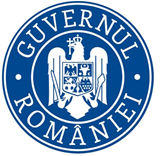                                                                                C.C.R.P./04 .02.2019COMUNICAT DE PRESĂInspectorii de muncă din cadrul Compartimentului Control Muncă Nedeclarată au efectuat, în perioada 28.01.-01.02.2019, 40 de controale pentru depistarea abaterilor de la legislaţia muncii, fiind aplicate amenzi totale în valoare de 57.500 de lei şi dispuse 223 de măsuri ce trebuie duse la îndeplinire de către persoanele juridice supuse controlului. În urma verificărilor au fost descoperite două cazuri de muncă nedeclarată, unul în oraşul Rovinari, iar celălalt în municipiul Târgu-Jiu. ˝Angajatorul din Rovinari, având ca obiect activitate comerţul cu produse alimentare, a fost sancţionat cu 20.000 de lei pentru folosirea în activitate a unei persoane fără încheierea, în prealabil, a unui contract individual de muncă, în timp ce angajatorul din Târgu-Jiu, cu obiect de activitate servicii medicale, a fost amendat cu 10.000 de lei pentru depăşirea programului stabilit prin contractual individual de muncă cu timp parţial încheiat cu angajatul˝, a declarat George Octavian Romanescu, inspectorul şef al Inspectoratului Teritorial de Muncă Gorj.  Inspectorii de muncă cu atribuţii în privinţa respectării normelor securităţii şi sănătăţii în muncă au efectuat, în perioada amintită, 13 controale constatând 24 de deficienţe şi aplicând trei amenzi în valoare de 13.000 de lei. Două dintre acestea, în sumă de 8.000 de lei, au fost aplicate aceluiaşi angajator, din municipiul Târgu-Jiu, cu obiect de activitate comerţul cu produse de patiserie şi cofetărie, pentru lipsa instruirii şi echipamentului  individual de protecţie ale personalului angajat. De asemenea, un angajator cu activitate în domeniul energetic a fost sancţionat cu 5.000 de lei pentru neducerea la îndeplinire a măsurilor stabilite de către inspectorii de muncă în urma unor controale anterioare. Neli Matei,Purtător de cuvânt I.T.M. Gorj